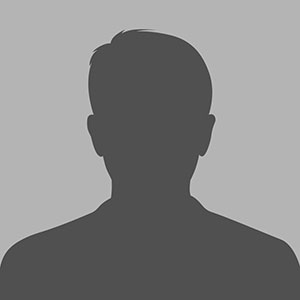 Petar PetrovićZanimanje/Trenutna pozicija(2016 - danas)POZICIJANAZIV FIRMEOpišite u par reči koja su bila Vaša zaduženja, budite kratki I jasni, vremensku liniju obavljanja ovog posla postavite u format godine (2016 – danas) (2008 – 2016)POZICIJANAZIV FIRMEOpišite u par reči koja su bila Vaša zaduženja, budite kratki I jasni, vremensku liniju obavljanja ovog posla postavite u format godine (2008 – 2016) (2006 – 2010)STEČENO ZVANJEUNIVERZITET/FAKULTET/ŠKOLAKratak pregled stečenih znanja i veština, opis projekata u kojem ste učestvovali. Vremenska linija prati godine studiranja / učenja.(2002 - 2006)STEČENO ZVANJEUNIVERZITET/FAKULTET/ŠKOLAKratak pregled stečenih znanja i veština, opis projekata u kojem ste učestvovali. Vremenska linija prati godine studiranja / učenja.ZANIMLJIVOSTI